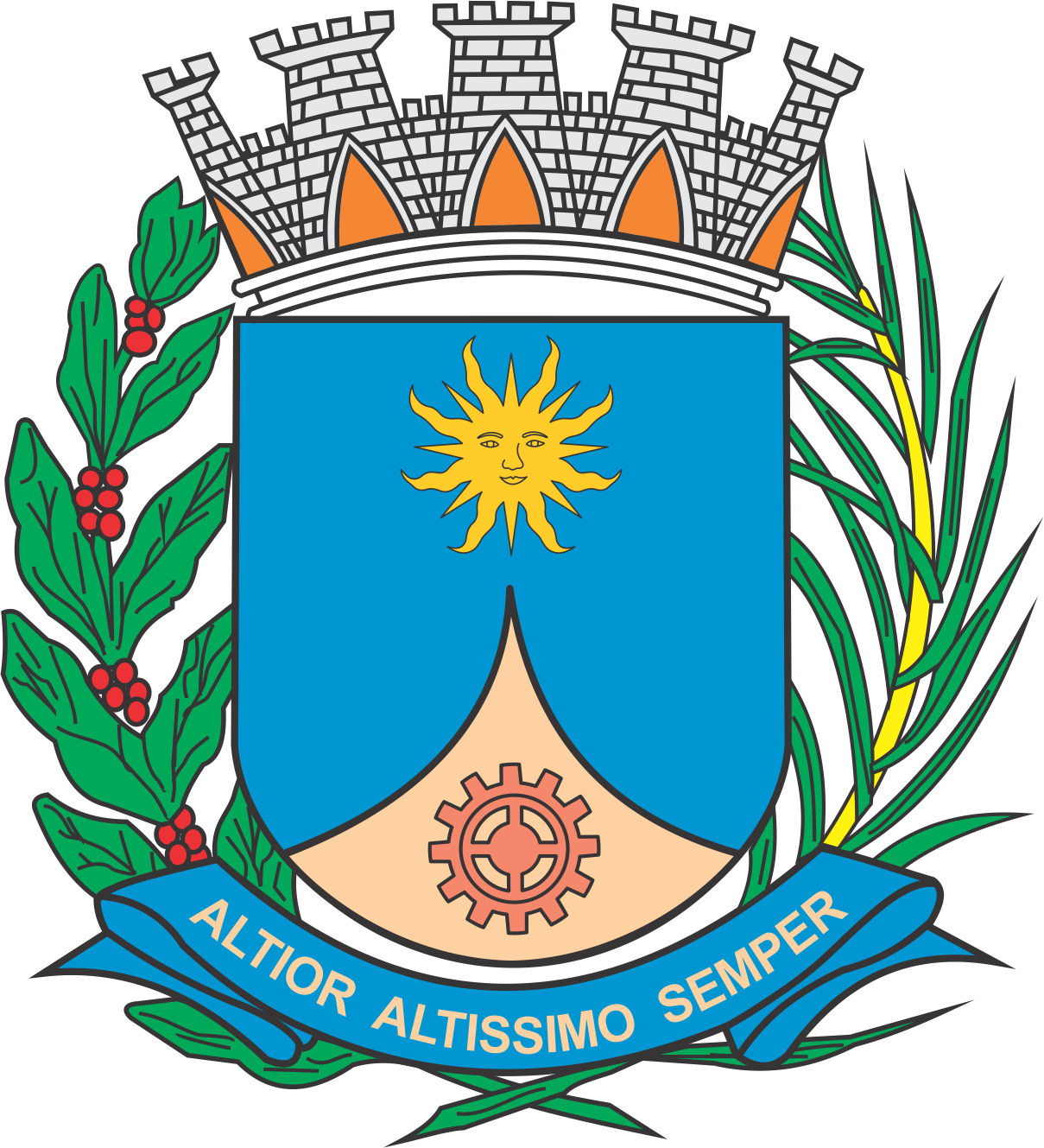 CÂMARA MUNICIPAL DE ARARAQUARAAUTÓGRAFO NÚMERO 024/2019PROJETO DE LEI NÚMERO 282/2018INICIATIVA: VEREADOR E PRESIDENTE TENENTE SANTANADenomina Praça Antonio Carlos de Paiva Lima logradouro público do Município.		Art. 1º  Fica denominado Praça Antonio Carlos de Paiva Lima o sistema de recreio (quadra “z”) do loteamento denominado Jardim Brasília, localizado no espaço delimitado pela Avenida João Martins Nogueira, Avenida Janete Alves Giachini e Rua Armando Garlippe, na sede do Município. 		Art. 2º  Esta lei entra em vigor na data de sua publicação.		CÂMARA MUNICIPAL DE ARARAQUARA, aos 06 (seis) dias do mês de fevereiro do ano de 2019 (dois mil e dezenove).TENENTE SANTANAPresidente